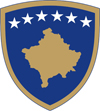 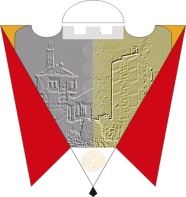 Republika e Kosovës                                                                                                   Komuna e GjilanitRepublika Kosova                                                                                                        Opština GnjilaneRepublic of Kosovo                                                                                                      Municipality of Gjilan                                                                                                                             Gilan Belediyesi  Duke u bazuar në nenin 42.5 të Ligjit Nr.03/L-040 për Vetëqeverisjen Lokale, nenin 5.2 të UA (MAPL) Nr.02/2015 për mbajtjen e mbledhjeve të Kuvendit të Komunës, dhe nenin 53 të Statutit të Komunës së Gjilanit, 01.Nr.016-126211 të datës 06.11.2014, me ndryshimet dhe plotësimet 01. 016-28448 të datës 22.03.2018, thërras mbledhjen e VIII (tetë) të Kuvendit të Komunës së Gjilanit, me këtë: R E N D    P U N E Konstatimi i prezencës së anëtarëve të Kuvendit dhe mirtimi i procesverbalit nga seanca e kaluarPyetje dhe  pergjigjeRekomandimet e Komitetit për Politikë dhe Financa:Raporti i punës i Kryetarit të Komunës për periudhën Janar-Qershor 2022Raporti financiar për periudhën Janar-Qerdhor 2022Raporti i Auditimit për pasqyrat financiare vjetore të Komunës së Gjilanit për vitin 2021Propozim vendimi për themelimin e Komisionit te ankesave për shqyrtimin e ankesave kundër vendimeve të Komisionit vlerësues të ofertaveAnulimi i Vendimit 01.Nr.016-46976 I dt.28.04.2022 mbi dhënien e pronës komunale në shfrytëzim me kohë të caktuar për raste të veçantaRaporti i punës për vitin 2021 i  Komisionit Komunal të aksionarëve në KRM “Higjiena” në GjilanRaporti i punës për vitin 2021 i Komisionit Komunal të aksionarëve në Ndërmarrjen Publike Lokale “Stacioni i Autobusëve” në GjilanRaporti i punës për vitin 2021 i Komisionit Komunal të aksionarëve në Ndërmarrjen Publike Lokale “Tregu” SH.A në GjilanPropozim vendimi për emërimin e anëtarëve të Komisionit komunal të aksionarëve në NPL “Stacioni i Autobusëve” në GjilanPropozim vendimi për emërimin e anëtarëve të Komisionit komunal të aksionarëve në NPL “Tregu” në GjilanPropozim vendimi për emërimin e anëtarëve të Komisionit komunal të aksionarëve në KRM “Ecohigjiena” në GjilanTë ndryshmeMbledhja e Kuvendit të Komunës së Gjilanit do të mbahet në sallën e mbledhjeve të Kuvendit të Komunës së Gjilanit,  më 28.07.2022 në  ora 9:00.01.Nr.80/2022        					                              Kryesuesi i KK Gjilan,Gjilan, më 19.07.2022						                      ______________ 								                       / Arianit Sadiku/P.S.Kopjet fizike të materialit për pikën 3.3 dhe nga 3.7-3.11 e keni nga seanca e fundit e KK - Gjilan